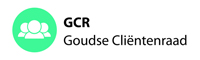 verslag besluitenlijstverslag besluitenlijstverslag besluitenlijstverslag besluitenlijstverslag besluitenlijstVergaderingVergadering29 juni 2023, 10:30 – 12:30 uurlocatie: Nelson Mandela CentrumAanwezig Verhinderd GASDNotulistAanwezig Verhinderd GASDNotulistTon de Korte (voorzitter)Adriaan Horrevorts (secretaris)Lucia Liefaart (penningmeester)Carla WellerColette van der WeesGuido PrinsenbergPaul WiltenburgAleida HuismanArjola KettingAnouk van der VijghPaula de WaalJon van Langeveld, Thijs Zuidam, Cora Boxma en Yvonne MuijsBob LodderTonny SluijsTon de Korte (voorzitter)Adriaan Horrevorts (secretaris)Lucia Liefaart (penningmeester)Carla WellerColette van der WeesGuido PrinsenbergPaul WiltenburgAleida HuismanArjola KettingAnouk van der VijghPaula de WaalJon van Langeveld, Thijs Zuidam, Cora Boxma en Yvonne MuijsBob LodderTonny SluijsTon de Korte (voorzitter)Adriaan Horrevorts (secretaris)Lucia Liefaart (penningmeester)Carla WellerColette van der WeesGuido PrinsenbergPaul WiltenburgAleida HuismanArjola KettingAnouk van der VijghPaula de WaalJon van Langeveld, Thijs Zuidam, Cora Boxma en Yvonne MuijsBob LodderTonny SluijsTon de Korte (voorzitter)Adriaan Horrevorts (secretaris)Lucia Liefaart (penningmeester)Carla WellerColette van der WeesGuido PrinsenbergPaul WiltenburgAleida HuismanArjola KettingAnouk van der VijghPaula de WaalJon van Langeveld, Thijs Zuidam, Cora Boxma en Yvonne MuijsBob LodderTonny SluijsNrNotulen/ActiepuntenNotulen/ActiepuntenNotulen/ActiepuntenNotulen/ActiepuntenNotulen/Actiepuntendoordoorgereed1.MedelingenVoorzitter deelt mede dat Thijs om gezondheidsredenen zijn lidmaatschap van de GCR heeft opgezegd per 1 juli 2023.Liz zegt haar lidmaatschap op van de GASD.Dementie in GoudaAmbtenaren zijn uitgenodigd om het thema dementie in Gouda toe te lichten. Verder is er het voornemen om een campagne te starten om Gouda dementievriendelijk te maken.Voorstelrondje door twee ambtenaren en twee personen van Leene communicatie in verband met de campagne.Vervolgens wordt een presentatie gegeven waarvan de hand-out zal worden meegestuurd met het verslag.Gemeente Gouda: streven is om de campagne te starten op 21 september. Doel is om mensen, die geen dementie hebben, goed om te laten gaan met mensen die wel dementie hebben.Wanneer is de gemeente Gouda concreet dementie vriendelijk? Gelet op de cijfers, zelfstandig thuis wonen, etc. zal ook het aantal dementerenden verdubbelen. Hoe gaan jullie dit oplossen?  Geclusterd wonen wordt onderzocht, en de gemeente is nu bezig met een aanpak voor een regionale zorgvisie om zo de behoefte, en wat te doen, in kaart te brengen.Nu al beginnen met een training voor de omgeving/ondersteuners van dementerenden. Vergeet niet de actieve dingen aan de basis, die je nu al kunt doen. Hierover info op papier verspreiden.Leene communicatie: adviseert om op diverse plekken al informatie te verspreiden, bijvoorbeeld bij sportverenigingen.Als beleid wordt gemaakt, denk dan ook meteen aan de uitvoering. Landelijk is ook  al een en ander opgepakt, dus ook info ophalen bij andere gemeenten.Er is inderdaad al zoveel informatie, en dat wordt gebruikt in onze campagne. Leene communicatie: wat betreft middelen, worden vaak apps gebruikt, en wordt info verspreid binnen diverse organisaties. Ook signaleringskaarten maken en dichtbij het netwerk komen van mensen. Waar kan iemand terecht om een signaal af te geven?VVE ook inschakelen, men heeft allemaal buren.Hoe zit het met de privacy en kun je borgen dat het veilig is?Soms geven mensen moeilijk toe als hun hulp moet worden uitgebreid. Daarom is een lokaal netwerk zo belangrijk. Online is een gratis module (1) te volgen “Goed omgaan met dementie?” Wat gaan jullie doen met mensen met een migratie achterstand?Nu nog niets, dit blijkt enorm ingewikkeld, maar de vraag wordt meegenomen.Hoe is het systeem met handhaving georganiseerd/politie/ BOA?Ook hier zullen trainingen worden ingezet.Wat kun je als gemeente Gouda concreet bieden aan bijvoorbeeld dagbesteding?Hiervoor is de gemeente op zoek naar een laagdrempelige inloop waarvoor geen indicatie nodig is.Uit welke pot komt het geld voor deze campagne?Er zat budget in de reserve, bestemd voor ouderen, dit bedrag mogen we hiervoor gebruiken.Leene communicatie: gaan we ook nog iets doen voor mensen in het beginstadium van dementie? En in een later stadium de stand van zaken van de diverse stappen evalueren? Dit sluit ook aan bij de inclusie agenda.Ambtenaar antwoordt bevestigend, dit sluit zeker aan bij de inclusie agenda.Vervolgens dankt de voorzitter de ambtenaren van Gouda voor hun toelichting en de vertegenwoordigers van Leene communicatie voor hun bijdrage.MedelingenVoorzitter deelt mede dat Thijs om gezondheidsredenen zijn lidmaatschap van de GCR heeft opgezegd per 1 juli 2023.Liz zegt haar lidmaatschap op van de GASD.Dementie in GoudaAmbtenaren zijn uitgenodigd om het thema dementie in Gouda toe te lichten. Verder is er het voornemen om een campagne te starten om Gouda dementievriendelijk te maken.Voorstelrondje door twee ambtenaren en twee personen van Leene communicatie in verband met de campagne.Vervolgens wordt een presentatie gegeven waarvan de hand-out zal worden meegestuurd met het verslag.Gemeente Gouda: streven is om de campagne te starten op 21 september. Doel is om mensen, die geen dementie hebben, goed om te laten gaan met mensen die wel dementie hebben.Wanneer is de gemeente Gouda concreet dementie vriendelijk? Gelet op de cijfers, zelfstandig thuis wonen, etc. zal ook het aantal dementerenden verdubbelen. Hoe gaan jullie dit oplossen?  Geclusterd wonen wordt onderzocht, en de gemeente is nu bezig met een aanpak voor een regionale zorgvisie om zo de behoefte, en wat te doen, in kaart te brengen.Nu al beginnen met een training voor de omgeving/ondersteuners van dementerenden. Vergeet niet de actieve dingen aan de basis, die je nu al kunt doen. Hierover info op papier verspreiden.Leene communicatie: adviseert om op diverse plekken al informatie te verspreiden, bijvoorbeeld bij sportverenigingen.Als beleid wordt gemaakt, denk dan ook meteen aan de uitvoering. Landelijk is ook  al een en ander opgepakt, dus ook info ophalen bij andere gemeenten.Er is inderdaad al zoveel informatie, en dat wordt gebruikt in onze campagne. Leene communicatie: wat betreft middelen, worden vaak apps gebruikt, en wordt info verspreid binnen diverse organisaties. Ook signaleringskaarten maken en dichtbij het netwerk komen van mensen. Waar kan iemand terecht om een signaal af te geven?VVE ook inschakelen, men heeft allemaal buren.Hoe zit het met de privacy en kun je borgen dat het veilig is?Soms geven mensen moeilijk toe als hun hulp moet worden uitgebreid. Daarom is een lokaal netwerk zo belangrijk. Online is een gratis module (1) te volgen “Goed omgaan met dementie?” Wat gaan jullie doen met mensen met een migratie achterstand?Nu nog niets, dit blijkt enorm ingewikkeld, maar de vraag wordt meegenomen.Hoe is het systeem met handhaving georganiseerd/politie/ BOA?Ook hier zullen trainingen worden ingezet.Wat kun je als gemeente Gouda concreet bieden aan bijvoorbeeld dagbesteding?Hiervoor is de gemeente op zoek naar een laagdrempelige inloop waarvoor geen indicatie nodig is.Uit welke pot komt het geld voor deze campagne?Er zat budget in de reserve, bestemd voor ouderen, dit bedrag mogen we hiervoor gebruiken.Leene communicatie: gaan we ook nog iets doen voor mensen in het beginstadium van dementie? En in een later stadium de stand van zaken van de diverse stappen evalueren? Dit sluit ook aan bij de inclusie agenda.Ambtenaar antwoordt bevestigend, dit sluit zeker aan bij de inclusie agenda.Vervolgens dankt de voorzitter de ambtenaren van Gouda voor hun toelichting en de vertegenwoordigers van Leene communicatie voor hun bijdrage.MedelingenVoorzitter deelt mede dat Thijs om gezondheidsredenen zijn lidmaatschap van de GCR heeft opgezegd per 1 juli 2023.Liz zegt haar lidmaatschap op van de GASD.Dementie in GoudaAmbtenaren zijn uitgenodigd om het thema dementie in Gouda toe te lichten. Verder is er het voornemen om een campagne te starten om Gouda dementievriendelijk te maken.Voorstelrondje door twee ambtenaren en twee personen van Leene communicatie in verband met de campagne.Vervolgens wordt een presentatie gegeven waarvan de hand-out zal worden meegestuurd met het verslag.Gemeente Gouda: streven is om de campagne te starten op 21 september. Doel is om mensen, die geen dementie hebben, goed om te laten gaan met mensen die wel dementie hebben.Wanneer is de gemeente Gouda concreet dementie vriendelijk? Gelet op de cijfers, zelfstandig thuis wonen, etc. zal ook het aantal dementerenden verdubbelen. Hoe gaan jullie dit oplossen?  Geclusterd wonen wordt onderzocht, en de gemeente is nu bezig met een aanpak voor een regionale zorgvisie om zo de behoefte, en wat te doen, in kaart te brengen.Nu al beginnen met een training voor de omgeving/ondersteuners van dementerenden. Vergeet niet de actieve dingen aan de basis, die je nu al kunt doen. Hierover info op papier verspreiden.Leene communicatie: adviseert om op diverse plekken al informatie te verspreiden, bijvoorbeeld bij sportverenigingen.Als beleid wordt gemaakt, denk dan ook meteen aan de uitvoering. Landelijk is ook  al een en ander opgepakt, dus ook info ophalen bij andere gemeenten.Er is inderdaad al zoveel informatie, en dat wordt gebruikt in onze campagne. Leene communicatie: wat betreft middelen, worden vaak apps gebruikt, en wordt info verspreid binnen diverse organisaties. Ook signaleringskaarten maken en dichtbij het netwerk komen van mensen. Waar kan iemand terecht om een signaal af te geven?VVE ook inschakelen, men heeft allemaal buren.Hoe zit het met de privacy en kun je borgen dat het veilig is?Soms geven mensen moeilijk toe als hun hulp moet worden uitgebreid. Daarom is een lokaal netwerk zo belangrijk. Online is een gratis module (1) te volgen “Goed omgaan met dementie?” Wat gaan jullie doen met mensen met een migratie achterstand?Nu nog niets, dit blijkt enorm ingewikkeld, maar de vraag wordt meegenomen.Hoe is het systeem met handhaving georganiseerd/politie/ BOA?Ook hier zullen trainingen worden ingezet.Wat kun je als gemeente Gouda concreet bieden aan bijvoorbeeld dagbesteding?Hiervoor is de gemeente op zoek naar een laagdrempelige inloop waarvoor geen indicatie nodig is.Uit welke pot komt het geld voor deze campagne?Er zat budget in de reserve, bestemd voor ouderen, dit bedrag mogen we hiervoor gebruiken.Leene communicatie: gaan we ook nog iets doen voor mensen in het beginstadium van dementie? En in een later stadium de stand van zaken van de diverse stappen evalueren? Dit sluit ook aan bij de inclusie agenda.Ambtenaar antwoordt bevestigend, dit sluit zeker aan bij de inclusie agenda.Vervolgens dankt de voorzitter de ambtenaren van Gouda voor hun toelichting en de vertegenwoordigers van Leene communicatie voor hun bijdrage.MedelingenVoorzitter deelt mede dat Thijs om gezondheidsredenen zijn lidmaatschap van de GCR heeft opgezegd per 1 juli 2023.Liz zegt haar lidmaatschap op van de GASD.Dementie in GoudaAmbtenaren zijn uitgenodigd om het thema dementie in Gouda toe te lichten. Verder is er het voornemen om een campagne te starten om Gouda dementievriendelijk te maken.Voorstelrondje door twee ambtenaren en twee personen van Leene communicatie in verband met de campagne.Vervolgens wordt een presentatie gegeven waarvan de hand-out zal worden meegestuurd met het verslag.Gemeente Gouda: streven is om de campagne te starten op 21 september. Doel is om mensen, die geen dementie hebben, goed om te laten gaan met mensen die wel dementie hebben.Wanneer is de gemeente Gouda concreet dementie vriendelijk? Gelet op de cijfers, zelfstandig thuis wonen, etc. zal ook het aantal dementerenden verdubbelen. Hoe gaan jullie dit oplossen?  Geclusterd wonen wordt onderzocht, en de gemeente is nu bezig met een aanpak voor een regionale zorgvisie om zo de behoefte, en wat te doen, in kaart te brengen.Nu al beginnen met een training voor de omgeving/ondersteuners van dementerenden. Vergeet niet de actieve dingen aan de basis, die je nu al kunt doen. Hierover info op papier verspreiden.Leene communicatie: adviseert om op diverse plekken al informatie te verspreiden, bijvoorbeeld bij sportverenigingen.Als beleid wordt gemaakt, denk dan ook meteen aan de uitvoering. Landelijk is ook  al een en ander opgepakt, dus ook info ophalen bij andere gemeenten.Er is inderdaad al zoveel informatie, en dat wordt gebruikt in onze campagne. Leene communicatie: wat betreft middelen, worden vaak apps gebruikt, en wordt info verspreid binnen diverse organisaties. Ook signaleringskaarten maken en dichtbij het netwerk komen van mensen. Waar kan iemand terecht om een signaal af te geven?VVE ook inschakelen, men heeft allemaal buren.Hoe zit het met de privacy en kun je borgen dat het veilig is?Soms geven mensen moeilijk toe als hun hulp moet worden uitgebreid. Daarom is een lokaal netwerk zo belangrijk. Online is een gratis module (1) te volgen “Goed omgaan met dementie?” Wat gaan jullie doen met mensen met een migratie achterstand?Nu nog niets, dit blijkt enorm ingewikkeld, maar de vraag wordt meegenomen.Hoe is het systeem met handhaving georganiseerd/politie/ BOA?Ook hier zullen trainingen worden ingezet.Wat kun je als gemeente Gouda concreet bieden aan bijvoorbeeld dagbesteding?Hiervoor is de gemeente op zoek naar een laagdrempelige inloop waarvoor geen indicatie nodig is.Uit welke pot komt het geld voor deze campagne?Er zat budget in de reserve, bestemd voor ouderen, dit bedrag mogen we hiervoor gebruiken.Leene communicatie: gaan we ook nog iets doen voor mensen in het beginstadium van dementie? En in een later stadium de stand van zaken van de diverse stappen evalueren? Dit sluit ook aan bij de inclusie agenda.Ambtenaar antwoordt bevestigend, dit sluit zeker aan bij de inclusie agenda.Vervolgens dankt de voorzitter de ambtenaren van Gouda voor hun toelichting en de vertegenwoordigers van Leene communicatie voor hun bijdrage.MedelingenVoorzitter deelt mede dat Thijs om gezondheidsredenen zijn lidmaatschap van de GCR heeft opgezegd per 1 juli 2023.Liz zegt haar lidmaatschap op van de GASD.Dementie in GoudaAmbtenaren zijn uitgenodigd om het thema dementie in Gouda toe te lichten. Verder is er het voornemen om een campagne te starten om Gouda dementievriendelijk te maken.Voorstelrondje door twee ambtenaren en twee personen van Leene communicatie in verband met de campagne.Vervolgens wordt een presentatie gegeven waarvan de hand-out zal worden meegestuurd met het verslag.Gemeente Gouda: streven is om de campagne te starten op 21 september. Doel is om mensen, die geen dementie hebben, goed om te laten gaan met mensen die wel dementie hebben.Wanneer is de gemeente Gouda concreet dementie vriendelijk? Gelet op de cijfers, zelfstandig thuis wonen, etc. zal ook het aantal dementerenden verdubbelen. Hoe gaan jullie dit oplossen?  Geclusterd wonen wordt onderzocht, en de gemeente is nu bezig met een aanpak voor een regionale zorgvisie om zo de behoefte, en wat te doen, in kaart te brengen.Nu al beginnen met een training voor de omgeving/ondersteuners van dementerenden. Vergeet niet de actieve dingen aan de basis, die je nu al kunt doen. Hierover info op papier verspreiden.Leene communicatie: adviseert om op diverse plekken al informatie te verspreiden, bijvoorbeeld bij sportverenigingen.Als beleid wordt gemaakt, denk dan ook meteen aan de uitvoering. Landelijk is ook  al een en ander opgepakt, dus ook info ophalen bij andere gemeenten.Er is inderdaad al zoveel informatie, en dat wordt gebruikt in onze campagne. Leene communicatie: wat betreft middelen, worden vaak apps gebruikt, en wordt info verspreid binnen diverse organisaties. Ook signaleringskaarten maken en dichtbij het netwerk komen van mensen. Waar kan iemand terecht om een signaal af te geven?VVE ook inschakelen, men heeft allemaal buren.Hoe zit het met de privacy en kun je borgen dat het veilig is?Soms geven mensen moeilijk toe als hun hulp moet worden uitgebreid. Daarom is een lokaal netwerk zo belangrijk. Online is een gratis module (1) te volgen “Goed omgaan met dementie?” Wat gaan jullie doen met mensen met een migratie achterstand?Nu nog niets, dit blijkt enorm ingewikkeld, maar de vraag wordt meegenomen.Hoe is het systeem met handhaving georganiseerd/politie/ BOA?Ook hier zullen trainingen worden ingezet.Wat kun je als gemeente Gouda concreet bieden aan bijvoorbeeld dagbesteding?Hiervoor is de gemeente op zoek naar een laagdrempelige inloop waarvoor geen indicatie nodig is.Uit welke pot komt het geld voor deze campagne?Er zat budget in de reserve, bestemd voor ouderen, dit bedrag mogen we hiervoor gebruiken.Leene communicatie: gaan we ook nog iets doen voor mensen in het beginstadium van dementie? En in een later stadium de stand van zaken van de diverse stappen evalueren? Dit sluit ook aan bij de inclusie agenda.Ambtenaar antwoordt bevestigend, dit sluit zeker aan bij de inclusie agenda.Vervolgens dankt de voorzitter de ambtenaren van Gouda voor hun toelichting en de vertegenwoordigers van Leene communicatie voor hun bijdrage.2.Dakloosheid (en “bankslapers” in de regio)Dit onderwerp wordt verplaatst naar de volgende vergadering.Dakloosheid (en “bankslapers” in de regio)Dit onderwerp wordt verplaatst naar de volgende vergadering.Dakloosheid (en “bankslapers” in de regio)Dit onderwerp wordt verplaatst naar de volgende vergadering.Dakloosheid (en “bankslapers” in de regio)Dit onderwerp wordt verplaatst naar de volgende vergadering.Dakloosheid (en “bankslapers” in de regio)Dit onderwerp wordt verplaatst naar de volgende vergadering.3.Vaststellen agendaVerslag en afspraken- en besluitenlijst vorige GCR-vergadering d.d. 25 mei 2023. Ter vaststelling. Het verslag d.d. 25 mei 2023 wordt vastgesteld met inachtneming van de volgende tekstuele aanpassing op pagina 3:  “ Yvonne: hoe beweeg je de gemeente in deze participatie? Wij kunnen de gemeenteraad (i.p.v. “raden”) beïnvloeden, maar maken wij hier gebruik van?”De A&B lijst d.d. 25 mei 2023 wordt nog bijgewerkt.Vaststellen agendaVerslag en afspraken- en besluitenlijst vorige GCR-vergadering d.d. 25 mei 2023. Ter vaststelling. Het verslag d.d. 25 mei 2023 wordt vastgesteld met inachtneming van de volgende tekstuele aanpassing op pagina 3:  “ Yvonne: hoe beweeg je de gemeente in deze participatie? Wij kunnen de gemeenteraad (i.p.v. “raden”) beïnvloeden, maar maken wij hier gebruik van?”De A&B lijst d.d. 25 mei 2023 wordt nog bijgewerkt.Vaststellen agendaVerslag en afspraken- en besluitenlijst vorige GCR-vergadering d.d. 25 mei 2023. Ter vaststelling. Het verslag d.d. 25 mei 2023 wordt vastgesteld met inachtneming van de volgende tekstuele aanpassing op pagina 3:  “ Yvonne: hoe beweeg je de gemeente in deze participatie? Wij kunnen de gemeenteraad (i.p.v. “raden”) beïnvloeden, maar maken wij hier gebruik van?”De A&B lijst d.d. 25 mei 2023 wordt nog bijgewerkt.Vaststellen agendaVerslag en afspraken- en besluitenlijst vorige GCR-vergadering d.d. 25 mei 2023. Ter vaststelling. Het verslag d.d. 25 mei 2023 wordt vastgesteld met inachtneming van de volgende tekstuele aanpassing op pagina 3:  “ Yvonne: hoe beweeg je de gemeente in deze participatie? Wij kunnen de gemeenteraad (i.p.v. “raden”) beïnvloeden, maar maken wij hier gebruik van?”De A&B lijst d.d. 25 mei 2023 wordt nog bijgewerkt.Vaststellen agendaVerslag en afspraken- en besluitenlijst vorige GCR-vergadering d.d. 25 mei 2023. Ter vaststelling. Het verslag d.d. 25 mei 2023 wordt vastgesteld met inachtneming van de volgende tekstuele aanpassing op pagina 3:  “ Yvonne: hoe beweeg je de gemeente in deze participatie? Wij kunnen de gemeenteraad (i.p.v. “raden”) beïnvloeden, maar maken wij hier gebruik van?”De A&B lijst d.d. 25 mei 2023 wordt nog bijgewerkt.4.GCR lopende zaken:Voortgang adviezenVerordening WMO en Jeugd (Carla) , Anouk en Yvonne.De reactie van de gemeente m.b.t. het advies over het Kaderdocument Inkoop is binnen. Reeds verstuurd aan GCR, wachten is nu op reactie van de gemeente.Terugkoppeling:Gesprek met sociaal makelaars over website IN-GoudaAdriaan heeft een gesprek gehad met Berthie Melissen. Het idee is besproken om een team vrijwilligers bij elkaar te roepen om een redactie te vormen die 1/kwartaal bijeenkomen en een deel van de website gaan onderhouden. Hierbij dan wel iemand van het Sociaal Team aanwijzen om dit wiel draaiende te houden. Goudawijzer + Gemeente Gouda-site worden hiermee dan losgelaten.Sirene lunchesLucia was in Mandela met een grote groep, na afloop netwerken, en men had interesse in wat de GCR doet.Voorstel is om een algemeen kaartje van de GCR te laten drukken zodat GCR leden deze kunnen geven aan belangstellenden.Afspraak: Dit idee wordt onderschreven door de GCR en zal op de actielijst worden geplaatst.Wijksafari met sociaal makelaar OostPaul geeft een terugkoppeling. Hij wist niet dat buurthuis De Bühne bestond, maar dit buurthuis is meestal dicht omdat er geen vrijwilligers te vinden zijn.Voorzitter meldt dat na de zomervakantie nog de wijksafari Zuid staat gepland.Bob merkt op dat buurthuis De Kade bij Boelekade een moeizaam bestaan heeft.Bijeenkomst Gedeelde Zorg MH (Guido) d.d. 5 juni jongstledenGuido geeft een terugkoppeling, hij is daar geweest met Marion van de GASD. De keuze van de onderwerpen werd erg bepaald door de kant van de ondernemers, en niet vanuit cliënten/cliëntvertegen- woordigers. Resultaat van de bijeenkomst is een werksessie in het najaar.Voorstel heidag van 14 september verplaatsen naar 28 september 2023 op de reguliere GCR-vergadering. Als er agendapunten moeten worden afgehandeld kunnen we dat het eerste uurtje doen.Punt voor heidag --> PR --> er moet meer bekendheid komen over de GCR. Ook communicatie is een gesprekspunt.Afspraak:  voorzitter zal contact opnemen met de Koepel van Adviesraden om te kijken of zij iemand hebben die voor de GCR een middag kan organiseren op de heidag.Afspraak: Heidag definitief op 14 september (Lucia jarig). Op 28 september is de reguliere vergadering ’s ochtends.Voorzitter vraagt wat de GCR leden vinden van het idee om ook de GASD leden uit te nodigen voor de heidag, waarop de GCR leden positief reageren.Opvolging secretaris GCRVoorzitter merkt op dat de vorige keer de taken zijn benoemd, maar hier is een splitsing in te maken. Dit wordt nog besproken met Jolanda + Tonny. Overige zakenSollicitatiegesprekken GASD Voorzitter: dit loopt, de eerste gesprekken zijn geweest en zijn positief verlopen.Netwerkbijeenkomst van de GASD over de regeling energielasten van 1 juni (Anouk en Bob).Anouk geeft een terugkoppeling. Bob heeft een advies geschreven. Tenslotte meldt de voorzitter dat er twee grote onderwerpen aan de orde zijn: SPUK + lokale inclusie agenda.GCR lopende zaken:Voortgang adviezenVerordening WMO en Jeugd (Carla) , Anouk en Yvonne.De reactie van de gemeente m.b.t. het advies over het Kaderdocument Inkoop is binnen. Reeds verstuurd aan GCR, wachten is nu op reactie van de gemeente.Terugkoppeling:Gesprek met sociaal makelaars over website IN-GoudaAdriaan heeft een gesprek gehad met Berthie Melissen. Het idee is besproken om een team vrijwilligers bij elkaar te roepen om een redactie te vormen die 1/kwartaal bijeenkomen en een deel van de website gaan onderhouden. Hierbij dan wel iemand van het Sociaal Team aanwijzen om dit wiel draaiende te houden. Goudawijzer + Gemeente Gouda-site worden hiermee dan losgelaten.Sirene lunchesLucia was in Mandela met een grote groep, na afloop netwerken, en men had interesse in wat de GCR doet.Voorstel is om een algemeen kaartje van de GCR te laten drukken zodat GCR leden deze kunnen geven aan belangstellenden.Afspraak: Dit idee wordt onderschreven door de GCR en zal op de actielijst worden geplaatst.Wijksafari met sociaal makelaar OostPaul geeft een terugkoppeling. Hij wist niet dat buurthuis De Bühne bestond, maar dit buurthuis is meestal dicht omdat er geen vrijwilligers te vinden zijn.Voorzitter meldt dat na de zomervakantie nog de wijksafari Zuid staat gepland.Bob merkt op dat buurthuis De Kade bij Boelekade een moeizaam bestaan heeft.Bijeenkomst Gedeelde Zorg MH (Guido) d.d. 5 juni jongstledenGuido geeft een terugkoppeling, hij is daar geweest met Marion van de GASD. De keuze van de onderwerpen werd erg bepaald door de kant van de ondernemers, en niet vanuit cliënten/cliëntvertegen- woordigers. Resultaat van de bijeenkomst is een werksessie in het najaar.Voorstel heidag van 14 september verplaatsen naar 28 september 2023 op de reguliere GCR-vergadering. Als er agendapunten moeten worden afgehandeld kunnen we dat het eerste uurtje doen.Punt voor heidag --> PR --> er moet meer bekendheid komen over de GCR. Ook communicatie is een gesprekspunt.Afspraak:  voorzitter zal contact opnemen met de Koepel van Adviesraden om te kijken of zij iemand hebben die voor de GCR een middag kan organiseren op de heidag.Afspraak: Heidag definitief op 14 september (Lucia jarig). Op 28 september is de reguliere vergadering ’s ochtends.Voorzitter vraagt wat de GCR leden vinden van het idee om ook de GASD leden uit te nodigen voor de heidag, waarop de GCR leden positief reageren.Opvolging secretaris GCRVoorzitter merkt op dat de vorige keer de taken zijn benoemd, maar hier is een splitsing in te maken. Dit wordt nog besproken met Jolanda + Tonny. Overige zakenSollicitatiegesprekken GASD Voorzitter: dit loopt, de eerste gesprekken zijn geweest en zijn positief verlopen.Netwerkbijeenkomst van de GASD over de regeling energielasten van 1 juni (Anouk en Bob).Anouk geeft een terugkoppeling. Bob heeft een advies geschreven. Tenslotte meldt de voorzitter dat er twee grote onderwerpen aan de orde zijn: SPUK + lokale inclusie agenda.GCR lopende zaken:Voortgang adviezenVerordening WMO en Jeugd (Carla) , Anouk en Yvonne.De reactie van de gemeente m.b.t. het advies over het Kaderdocument Inkoop is binnen. Reeds verstuurd aan GCR, wachten is nu op reactie van de gemeente.Terugkoppeling:Gesprek met sociaal makelaars over website IN-GoudaAdriaan heeft een gesprek gehad met Berthie Melissen. Het idee is besproken om een team vrijwilligers bij elkaar te roepen om een redactie te vormen die 1/kwartaal bijeenkomen en een deel van de website gaan onderhouden. Hierbij dan wel iemand van het Sociaal Team aanwijzen om dit wiel draaiende te houden. Goudawijzer + Gemeente Gouda-site worden hiermee dan losgelaten.Sirene lunchesLucia was in Mandela met een grote groep, na afloop netwerken, en men had interesse in wat de GCR doet.Voorstel is om een algemeen kaartje van de GCR te laten drukken zodat GCR leden deze kunnen geven aan belangstellenden.Afspraak: Dit idee wordt onderschreven door de GCR en zal op de actielijst worden geplaatst.Wijksafari met sociaal makelaar OostPaul geeft een terugkoppeling. Hij wist niet dat buurthuis De Bühne bestond, maar dit buurthuis is meestal dicht omdat er geen vrijwilligers te vinden zijn.Voorzitter meldt dat na de zomervakantie nog de wijksafari Zuid staat gepland.Bob merkt op dat buurthuis De Kade bij Boelekade een moeizaam bestaan heeft.Bijeenkomst Gedeelde Zorg MH (Guido) d.d. 5 juni jongstledenGuido geeft een terugkoppeling, hij is daar geweest met Marion van de GASD. De keuze van de onderwerpen werd erg bepaald door de kant van de ondernemers, en niet vanuit cliënten/cliëntvertegen- woordigers. Resultaat van de bijeenkomst is een werksessie in het najaar.Voorstel heidag van 14 september verplaatsen naar 28 september 2023 op de reguliere GCR-vergadering. Als er agendapunten moeten worden afgehandeld kunnen we dat het eerste uurtje doen.Punt voor heidag --> PR --> er moet meer bekendheid komen over de GCR. Ook communicatie is een gesprekspunt.Afspraak:  voorzitter zal contact opnemen met de Koepel van Adviesraden om te kijken of zij iemand hebben die voor de GCR een middag kan organiseren op de heidag.Afspraak: Heidag definitief op 14 september (Lucia jarig). Op 28 september is de reguliere vergadering ’s ochtends.Voorzitter vraagt wat de GCR leden vinden van het idee om ook de GASD leden uit te nodigen voor de heidag, waarop de GCR leden positief reageren.Opvolging secretaris GCRVoorzitter merkt op dat de vorige keer de taken zijn benoemd, maar hier is een splitsing in te maken. Dit wordt nog besproken met Jolanda + Tonny. Overige zakenSollicitatiegesprekken GASD Voorzitter: dit loopt, de eerste gesprekken zijn geweest en zijn positief verlopen.Netwerkbijeenkomst van de GASD over de regeling energielasten van 1 juni (Anouk en Bob).Anouk geeft een terugkoppeling. Bob heeft een advies geschreven. Tenslotte meldt de voorzitter dat er twee grote onderwerpen aan de orde zijn: SPUK + lokale inclusie agenda.GCR lopende zaken:Voortgang adviezenVerordening WMO en Jeugd (Carla) , Anouk en Yvonne.De reactie van de gemeente m.b.t. het advies over het Kaderdocument Inkoop is binnen. Reeds verstuurd aan GCR, wachten is nu op reactie van de gemeente.Terugkoppeling:Gesprek met sociaal makelaars over website IN-GoudaAdriaan heeft een gesprek gehad met Berthie Melissen. Het idee is besproken om een team vrijwilligers bij elkaar te roepen om een redactie te vormen die 1/kwartaal bijeenkomen en een deel van de website gaan onderhouden. Hierbij dan wel iemand van het Sociaal Team aanwijzen om dit wiel draaiende te houden. Goudawijzer + Gemeente Gouda-site worden hiermee dan losgelaten.Sirene lunchesLucia was in Mandela met een grote groep, na afloop netwerken, en men had interesse in wat de GCR doet.Voorstel is om een algemeen kaartje van de GCR te laten drukken zodat GCR leden deze kunnen geven aan belangstellenden.Afspraak: Dit idee wordt onderschreven door de GCR en zal op de actielijst worden geplaatst.Wijksafari met sociaal makelaar OostPaul geeft een terugkoppeling. Hij wist niet dat buurthuis De Bühne bestond, maar dit buurthuis is meestal dicht omdat er geen vrijwilligers te vinden zijn.Voorzitter meldt dat na de zomervakantie nog de wijksafari Zuid staat gepland.Bob merkt op dat buurthuis De Kade bij Boelekade een moeizaam bestaan heeft.Bijeenkomst Gedeelde Zorg MH (Guido) d.d. 5 juni jongstledenGuido geeft een terugkoppeling, hij is daar geweest met Marion van de GASD. De keuze van de onderwerpen werd erg bepaald door de kant van de ondernemers, en niet vanuit cliënten/cliëntvertegen- woordigers. Resultaat van de bijeenkomst is een werksessie in het najaar.Voorstel heidag van 14 september verplaatsen naar 28 september 2023 op de reguliere GCR-vergadering. Als er agendapunten moeten worden afgehandeld kunnen we dat het eerste uurtje doen.Punt voor heidag --> PR --> er moet meer bekendheid komen over de GCR. Ook communicatie is een gesprekspunt.Afspraak:  voorzitter zal contact opnemen met de Koepel van Adviesraden om te kijken of zij iemand hebben die voor de GCR een middag kan organiseren op de heidag.Afspraak: Heidag definitief op 14 september (Lucia jarig). Op 28 september is de reguliere vergadering ’s ochtends.Voorzitter vraagt wat de GCR leden vinden van het idee om ook de GASD leden uit te nodigen voor de heidag, waarop de GCR leden positief reageren.Opvolging secretaris GCRVoorzitter merkt op dat de vorige keer de taken zijn benoemd, maar hier is een splitsing in te maken. Dit wordt nog besproken met Jolanda + Tonny. Overige zakenSollicitatiegesprekken GASD Voorzitter: dit loopt, de eerste gesprekken zijn geweest en zijn positief verlopen.Netwerkbijeenkomst van de GASD over de regeling energielasten van 1 juni (Anouk en Bob).Anouk geeft een terugkoppeling. Bob heeft een advies geschreven. Tenslotte meldt de voorzitter dat er twee grote onderwerpen aan de orde zijn: SPUK + lokale inclusie agenda.GCR lopende zaken:Voortgang adviezenVerordening WMO en Jeugd (Carla) , Anouk en Yvonne.De reactie van de gemeente m.b.t. het advies over het Kaderdocument Inkoop is binnen. Reeds verstuurd aan GCR, wachten is nu op reactie van de gemeente.Terugkoppeling:Gesprek met sociaal makelaars over website IN-GoudaAdriaan heeft een gesprek gehad met Berthie Melissen. Het idee is besproken om een team vrijwilligers bij elkaar te roepen om een redactie te vormen die 1/kwartaal bijeenkomen en een deel van de website gaan onderhouden. Hierbij dan wel iemand van het Sociaal Team aanwijzen om dit wiel draaiende te houden. Goudawijzer + Gemeente Gouda-site worden hiermee dan losgelaten.Sirene lunchesLucia was in Mandela met een grote groep, na afloop netwerken, en men had interesse in wat de GCR doet.Voorstel is om een algemeen kaartje van de GCR te laten drukken zodat GCR leden deze kunnen geven aan belangstellenden.Afspraak: Dit idee wordt onderschreven door de GCR en zal op de actielijst worden geplaatst.Wijksafari met sociaal makelaar OostPaul geeft een terugkoppeling. Hij wist niet dat buurthuis De Bühne bestond, maar dit buurthuis is meestal dicht omdat er geen vrijwilligers te vinden zijn.Voorzitter meldt dat na de zomervakantie nog de wijksafari Zuid staat gepland.Bob merkt op dat buurthuis De Kade bij Boelekade een moeizaam bestaan heeft.Bijeenkomst Gedeelde Zorg MH (Guido) d.d. 5 juni jongstledenGuido geeft een terugkoppeling, hij is daar geweest met Marion van de GASD. De keuze van de onderwerpen werd erg bepaald door de kant van de ondernemers, en niet vanuit cliënten/cliëntvertegen- woordigers. Resultaat van de bijeenkomst is een werksessie in het najaar.Voorstel heidag van 14 september verplaatsen naar 28 september 2023 op de reguliere GCR-vergadering. Als er agendapunten moeten worden afgehandeld kunnen we dat het eerste uurtje doen.Punt voor heidag --> PR --> er moet meer bekendheid komen over de GCR. Ook communicatie is een gesprekspunt.Afspraak:  voorzitter zal contact opnemen met de Koepel van Adviesraden om te kijken of zij iemand hebben die voor de GCR een middag kan organiseren op de heidag.Afspraak: Heidag definitief op 14 september (Lucia jarig). Op 28 september is de reguliere vergadering ’s ochtends.Voorzitter vraagt wat de GCR leden vinden van het idee om ook de GASD leden uit te nodigen voor de heidag, waarop de GCR leden positief reageren.Opvolging secretaris GCRVoorzitter merkt op dat de vorige keer de taken zijn benoemd, maar hier is een splitsing in te maken. Dit wordt nog besproken met Jolanda + Tonny. Overige zakenSollicitatiegesprekken GASD Voorzitter: dit loopt, de eerste gesprekken zijn geweest en zijn positief verlopen.Netwerkbijeenkomst van de GASD over de regeling energielasten van 1 juni (Anouk en Bob).Anouk geeft een terugkoppeling. Bob heeft een advies geschreven. Tenslotte meldt de voorzitter dat er twee grote onderwerpen aan de orde zijn: SPUK + lokale inclusie agenda.5.GASD zakenGASD zakenGASD zakenGASD zakenGASD zaken6.SluitingSluitingSluitingSluitingSluiting